Федеральное государственное бюджетное образовательное учреждение высшего образования «Красноярский государственный медицинский университет имени профессора В.Ф. Войно-Ясенецкого»Министерства здравоохранения Российской ФедерацииФармацевтический колледжДневникпроизводственной практикипо МДК 04.01. «Теория и практика  лабораторных  микробиологических и иммунологических исследований»Ушакова Анна АлексеевнаФИОМесто прохождения практики Красноярская межрайонная клиническая больница №20 имени И.С.Берзона(медицинская организация, отделение)С «08» июня 2023 г.   по  «21» июня 2023 г.Руководители практики:Общий – Стрекалева О.Е / Заместитель главного врача по работе с сестринским персоналом Непосредственный –  Альтергот Е.В / Медицинский лабораторный техникМетодический – Чуфтаева И.А / ПреподавательКрасноярск, 2023Содержание1. Цели и задачи практики2. Знания, умения, практический опыт, которыми должен овладеть студент после прохождения практики3. Тематический план4. График прохождения практики5. Инструктаж по технике безопасности6.  Содержание и объем проведенной работы7. Манипуляционный лист (Лист лабораторных / химических исследований)8. Отчет (цифровой, текстовой)Цели и задачи практикиЗакрепление в производственных условиях профессиональных умений и навыков по методам  микробиологических и иммунологических исследований.Расширение и углубление теоретических знаний и практических умений по методам микробиологических и иммунологических исследований.Повышение профессиональной компетенции студентов и адаптации их на рабочем месте, проверка возможностей самостоятельной работы.Осуществление учета и анализ основных  микробиологических показателей, ведение документации.Воспитание трудовой дисциплины и профессиональной ответственности.Изучение основных форм и методов работы в бактериологической лаборатории.Программа практикиВ результате прохождения практики студенты должны уметь самостоятельно:Организовать рабочее место для проведения лабораторных исследований.Подготовить лабораторную посуду, инструментарий и оборудование для анализов.Приготовить растворы, реактивы, дезинфицирующие растворы.Провести дезинфекцию биоматериала, отработанной посуды, стерилизацию инструментария и лабораторной посуды.Провести прием, маркировку, регистрацию и хранение поступившего биоматериала.Регистрировать проведенные исследования.Вести учетно-отчетную документацию.Пользоваться приборами в лаборатории.По окончании практики студент долженпредставить в колледж следующие документы:Дневник с оценкой за практику, заверенный подписью общего руководителя и печатью ЛПУ.Характеристику, заверенную подписью руководителя практики и печатью ЛПУ.Аттестационный лист.Цифровой и текстовый отчет по практике (положительные и отрицательные стороны практики, предложения по улучшению подготовки в колледже, организации и проведению практики).В результате производственной практики обучающийся должен:Приобрести практический опыт:- приготовления питательных сред для культивирования различных групп микроорганизмов с учетом их потребностей- техники посевов на чашки Петри, скошенный агар и высокий столбик агара.Освоить умения:- готовить материал к микробиологическим исследованиям;- определять культуральные и морфологические свойства; - вести учетно-отчетную документацию; - производить забор исследуемого материала;- принимать, регистрировать  материал;- утилизировать отработанный материал.Знать:- задачи, структуру, оборудование, правила работы и техники безопасности в микробиологической  лаборатории; - основные методы и диагностическое значение  исследования протеолитических , сахаролитических, гемолитических свойств микроорганизмов, антигенной структуры.Тематический планГрафик прохождения практикиИНСТРУКТАЖ ПО ТЕХНИКЕ БЕЗОПАСНОСТИ	Работать в медицинских халатах, шапочках, сменной обуви, а при угрозе разбрызгивания биологических жидкостей - в маске. Запрещается надевать одноразовые медицинские перчатки при работе со спиртовкой.	На рабочем месте запрещается принимать пищу, пить, курить, пользоваться косметикой.	При работе с исследуемым материалом следует избегать уколов и порезов, все повреждения кожи на руках должны быть закрыты лейкопластырем или напальчниками. Работать с биологическим материалом следует только в резиновых перчатках!	Запрещается пипетирование биологического материала ртом!	Биологический материал должен транспортироваться в штативах, помещенных в контейнеры, биксы или пеналы.	Не допускается транспортировка биоматериалов в картонных коробках, деревянных ящиках, полиэтиленовых пакетах.	Не допускается помещение бланков направлений или другой документации внутрь контейнера, бикса, пробирок.	На рабочих местах должны быть выписки из инструктивно-методических документов, аптечки для проведения экстренной профилактической помощи при аварийных ситуациях.	Весь медицинский инструментарий (а также посуда, белье, аппараты и др.), загрязненный биологическими жидкостями, а также соприкасающийся со слизистыми оболочками, сразу после использования подлежит дезинфекции в соответствии с нормативными документами.Подпись общего руководителя ________________Подпись студента           _________________________Печать лечебного учрежденияДень 1 (08.06.2023)	По прибытию на место проведения производственной практики был проведен первичный инструктаж по технике безопасности в лаборатории при проведении лабораторных исследований и ознакомительная экскурсия по лаборатории.Правила работы с биоматериалом:Каждый сотрудник лаборатории при работе должен использовать средства индивидуальной защиты (маска, чепчик, халат или хирургический костюм, перчатки)Все повреждения кожного покрова необходимо заклеить пластырем.В лаборатории запрещается принимать пищу, пить, курить.Избегать попадания биологического материала на кожные покровы, слизистые, рабочую одежду.Избегать разбрызгивания и растекания биоматериала.После окончания работы необходимо проводить дезинфекцию рабочего места, утилизировать использованные перчатки.Перед утилизацией биоматериала необходимо обеспечить его дезинфекцию.Правила работы с химическими реактивами:При работе с химическими реактивами в лаборатории находится не менее двух сотрудников.Запрещается набирать реактивы в пипетки ртом, для этой цели следует использовать резиновую грушу или другие устройства.При определении запаха химических веществ следует нюхать осторожно, направляя к себе пары или газы движением руки.При работах в вытяжном шкафу створки шкафа поднимают на высоту не более 20 - 30 см так, чтобы в шкафу находились только руки, а наблюдение за ходом процесса вести через стекла шкафаПри работе с химическими реактивами включается и выключается вытяжная вентиляция не менее чем за 30 минут до начала и после окончания работ.Смешивание или разбавление химических веществ проводится в термостойкой или фарфоровой посуде.При нагревании жидкости в пробирке держат ее отверстием в сторону от себя и от остальных сотрудников.Используемые для работы концентрированные кислоты хранятся в вытяжном шкафу в стеклянной посуде. В местах хранения кислот недопустимо нахождение легковоспламеняющихся веществПриливать воду в кислоты запрещено.Все сухие реактивы берутся специальными фарфоровыми ложками или шпателями. Брать реактивы незащищенными руками запрещается.Правила работы с электроприборами:Перед началом работы следует проверить исправность и наличие повреждений прибора.Необходимо внимательно ознакомиться с инструкцией и последовательностью работы прибора.Гигиеническая обработка рук (рис. 1):Изучение нормативных документов: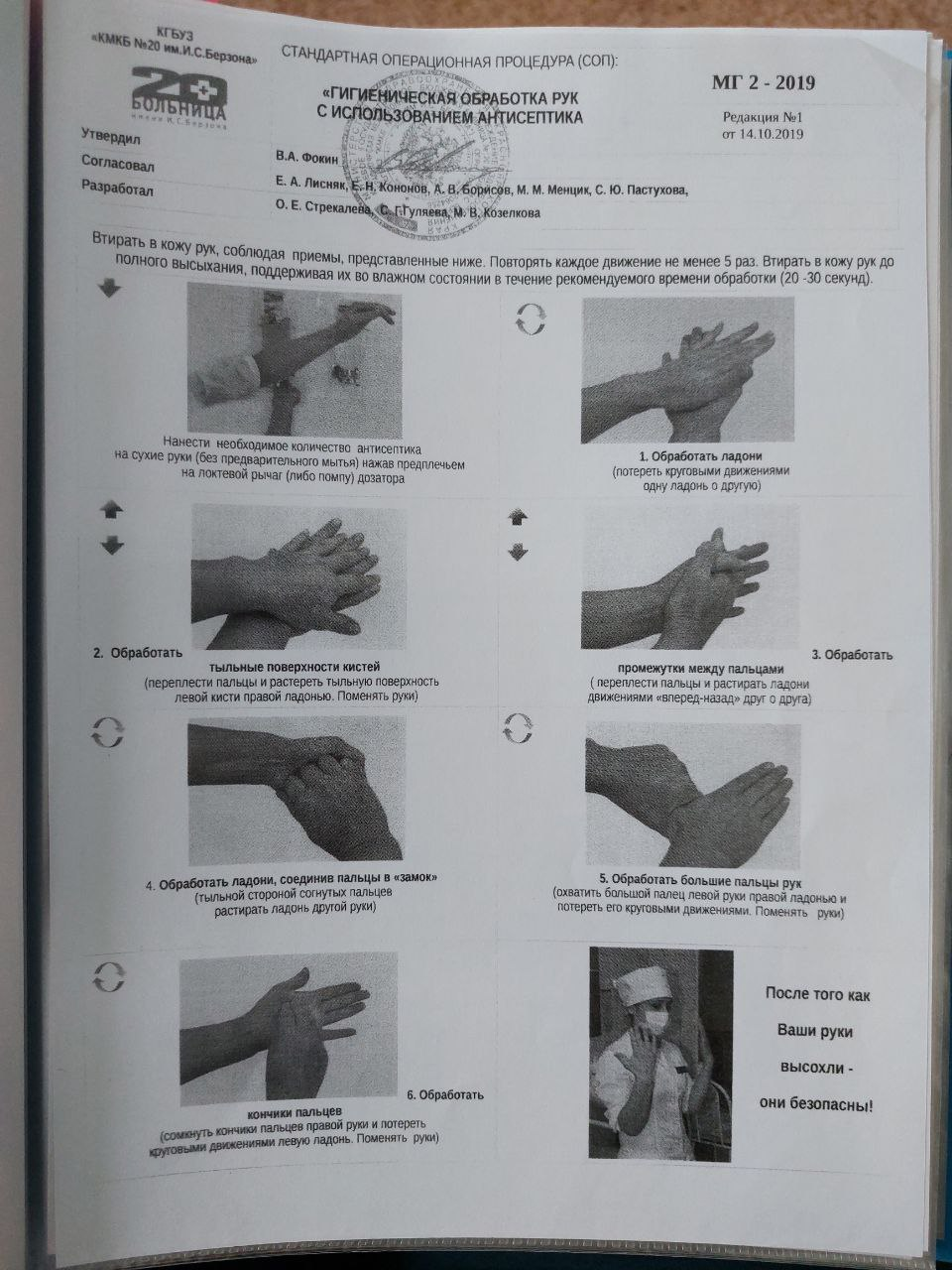 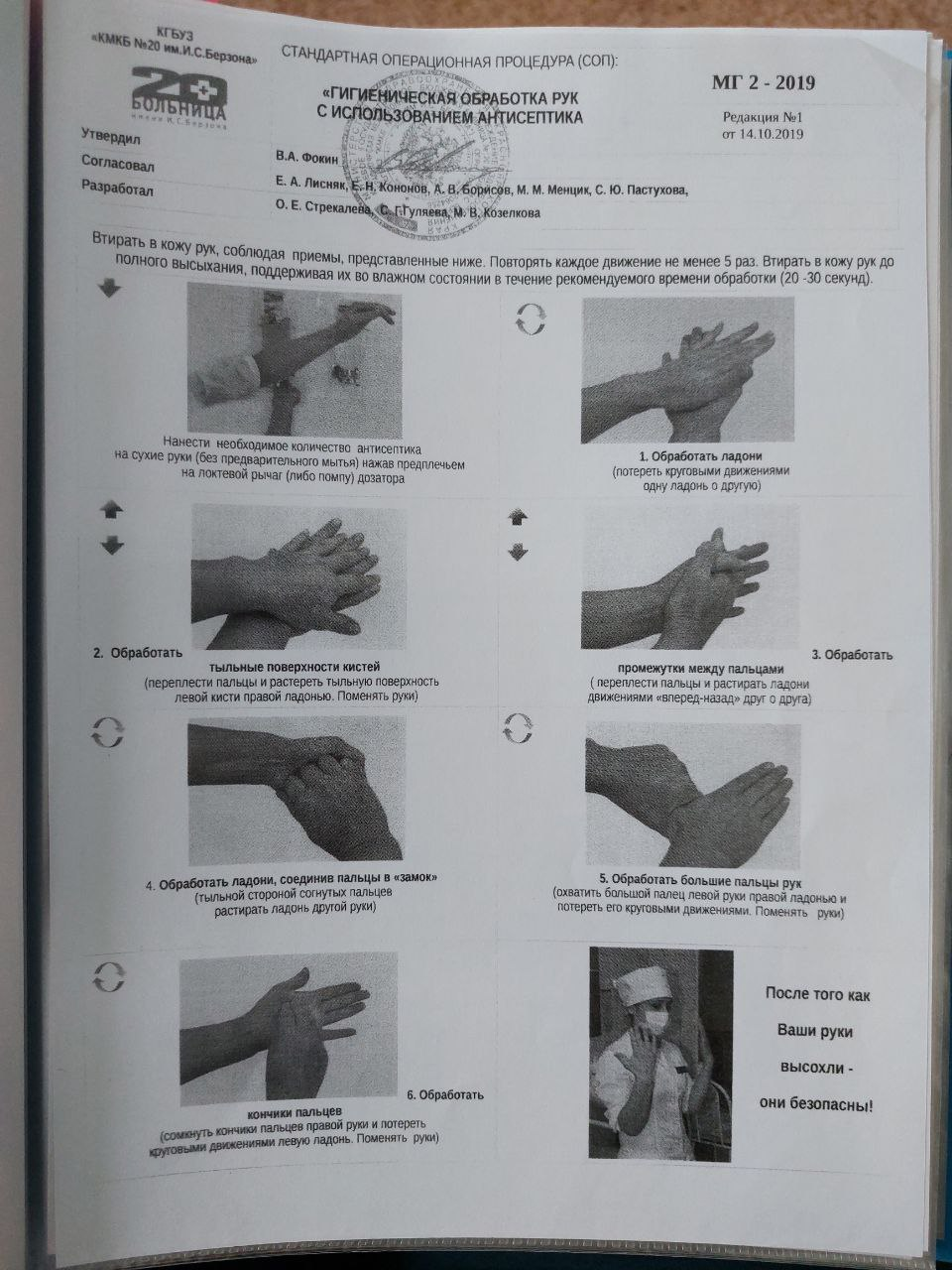 СанПиН 3.3686-21"Санитарно-эпидемиологические требования по профилактике инфекционных болезней" СанПиН 2.1.3684-21 "Санитарно-эпидемиологические требования к содержанию территорий городских и сельских поселений, к водным объектам, питьевой воде и питьевому водоснабжению, атмосферному воздуху, почвам, жилым помещениям, эксплуатации производственных, общественных помещений, организации и проведению санитарно-противоэпидемических (профилактических) мероприятий"СП 2.1.3678-20 "Санитарно-эпидемиологические требования к эксплуатации помещений, зданий, сооружений, оборудования и транспорта, а также условиям деятельности хозяйствующих субъектов, осуществляющих продажу товаров, выполнение работ или оказание услуг" МУ 3.5.1.3674-20. 3.5.1. Дезинфектология. Обеззараживание рук медицинских работников и кожных покровов пациентов при оказании медицинской помощи. Методические указания"День 2 (09.06.2023)Прием и регистрация биоматериалаКаждый материал, отправленный на микробиологическое исследование должен иметь бланк-направление. На направлении указывается ФИО пациента, его пол, возраст, номер медицинской карты, отделение, лечащий врач, диагноз, вид биологического материала, назначение анализа и место забора материала. Вся информация в носится в электронную программу (рис. 2). На каждом направлении должен присутствовать индивидуальный штрих-код пациента, идентичный код также должен присутствовать на биоматериале.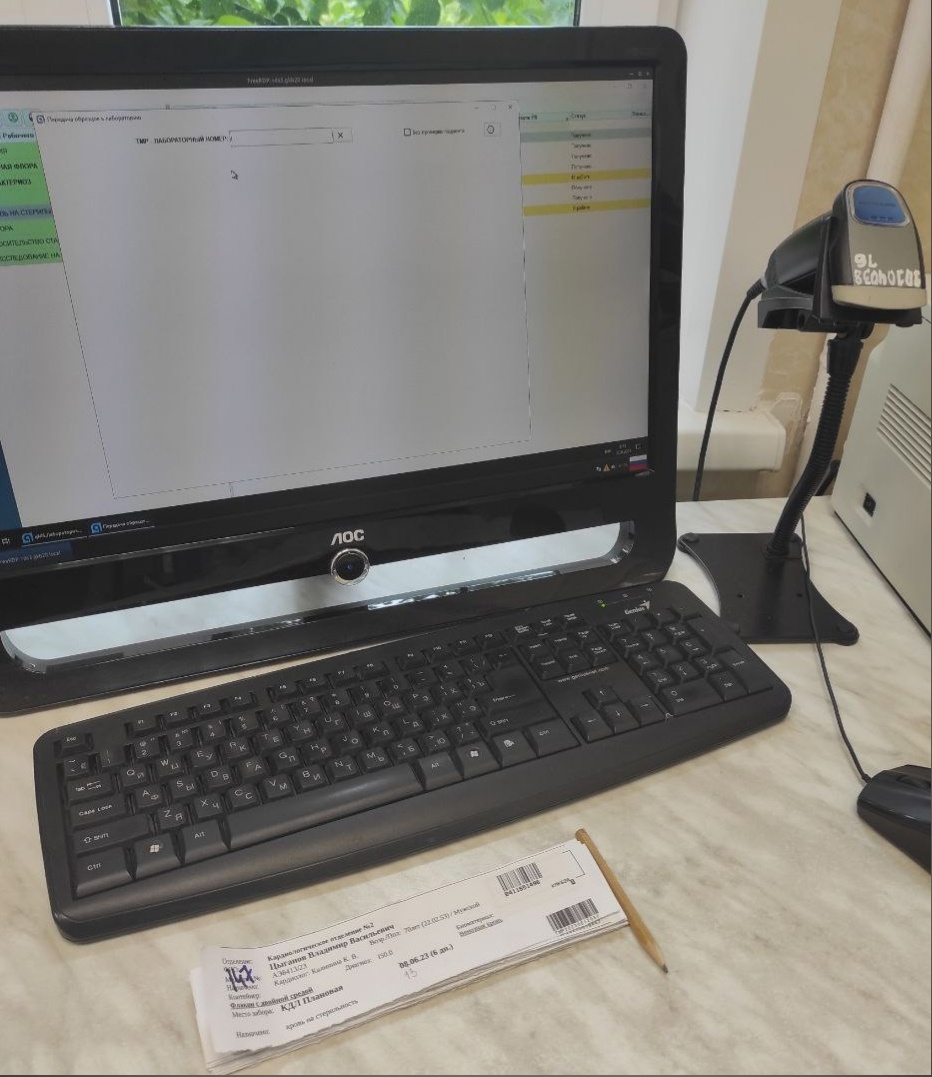 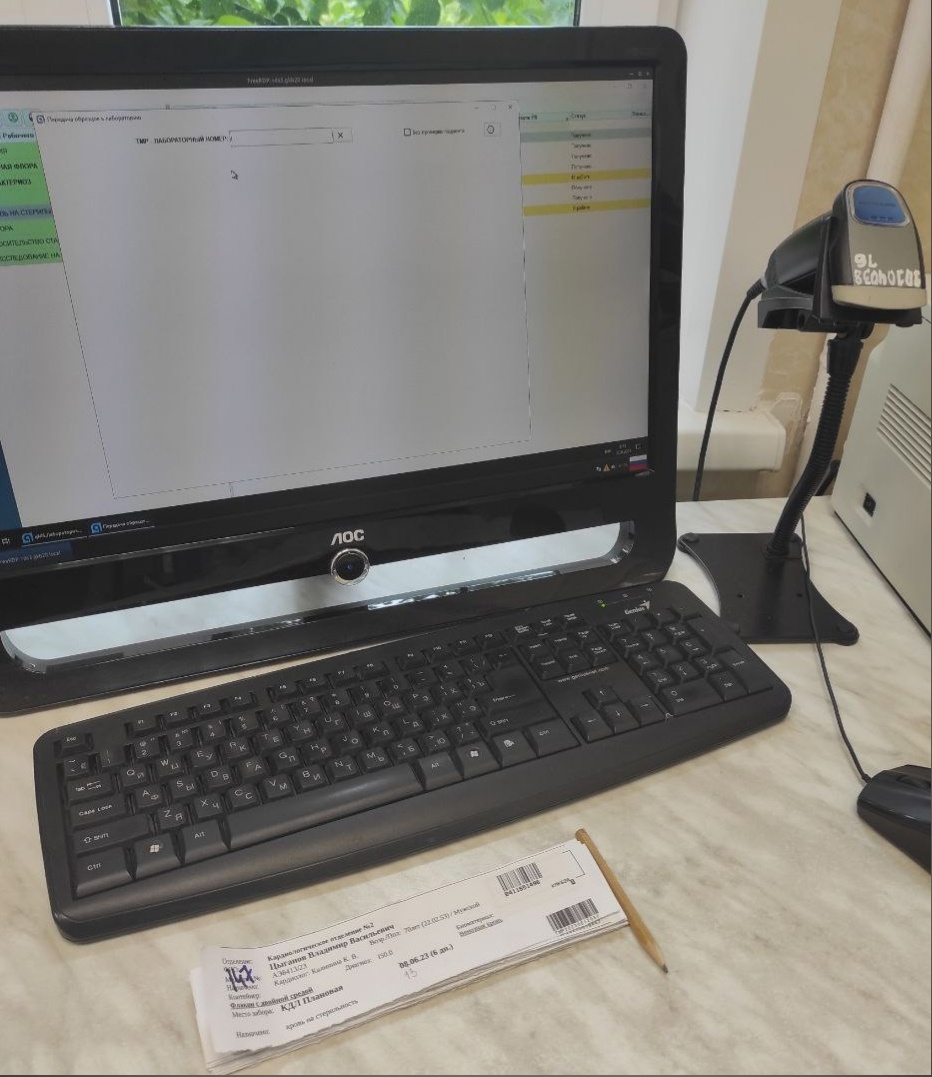 День 3 (10.06.2023)Методический деньЗаполнение дневника практики.Изучение нормативных документов:СанПиН 3.3686-21"Санитарно-эпидемиологические требования по профилактике инфекционных болезней" СанПиН 2.1.3684-21 "Санитарно-эпидемиологические требования к содержанию территорий городских и сельских поселений, к водным объектам, питьевой воде и питьевому водоснабжению, атмосферному воздуху, почвам, жилым помещениям, эксплуатации производственных, общественных помещений, организации и проведению санитарно-противоэпидемических (профилактических) мероприятий"СП 2.1.3678-20 "Санитарно-эпидемиологические требования к эксплуатации помещений, зданий, сооружений, оборудования и транспорта, а также условиям деятельности хозяйствующих субъектов, осуществляющих продажу товаров, выполнение работ или оказание услуг" МУ 3.5.1.3674-20. 3.5.1. Дезинфектология. Обеззараживание рук медицинских работников и кожных покровов пациентов при оказании медицинской помощи. Методические указания"День 4 (12.06.2023)Методический деньЗаполнение дневника практики.Изучение нормативных документов:Инструкция №58 По охране труда для среднего медицинского персонала КДЛМУ 3.5.1.3674-20. 3.5.1. Дезинфектология. Обеззараживание рук медицинских работников и кожных покровов пациентов при оказании медицинской помощи. Методические указания"СанПиН 3.3686-21"Санитарно-эпидемиологические требования по профилактике инфекционных болезней" СанПиН 2.1.3.2630-10 "Санитарно-эпидемиологические требования к организациям, осуществляющим медицинскую деятельность" День 5 (13.06.2023)Питательные средыПитательная среда — это субстрат, на котором выращивают микроорганизмы. Их используют для культивирования, изучения культуральных и морфологических свойств бактерий, а также для их дифференцировке, что широко используется во всех лабораториях.Классификация питательных сред:По составуПростые (МПА, МПБ, пептонная вода);Сложные (кровяной агар, среда Плоскирева, эндо, КУА и тд).По физическим свойствамЖидкие (бульон);Полужидкие (бульон+агар);Твердые (агар).Используют и дифференциально-диагностические среды (Эндо, Плоскирева, Левина и другие среды с углеводами и аминокислотами в составе). Их используют для определения биохимических свойств и следовательно с видом микроорганизма.На элективных средах происходит рост только бактерий определенного рода. В их составе находятся вещества, препятствующие росту других бактерий, но являющиеся благоприятными для роста других. К этим средам относятся КУА, ЖСА, Левенштейна-Йенсена, желчный бульон)День 6 (14.06.2023)Посев первичного биоматериалаК первичному материалу относят раневое отделяемое, кровь, мочу, мокроту, ликвор, испражнения и другие жидкости организма. Поступивший биоматериал регистрируется в журнале под определенным номером, соответствующим на бланке-направлении (рис. 3).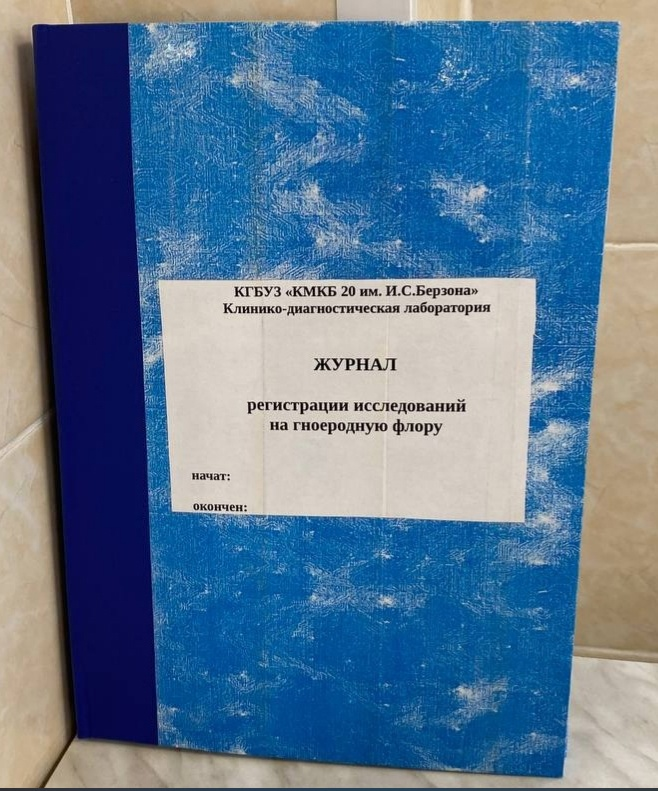 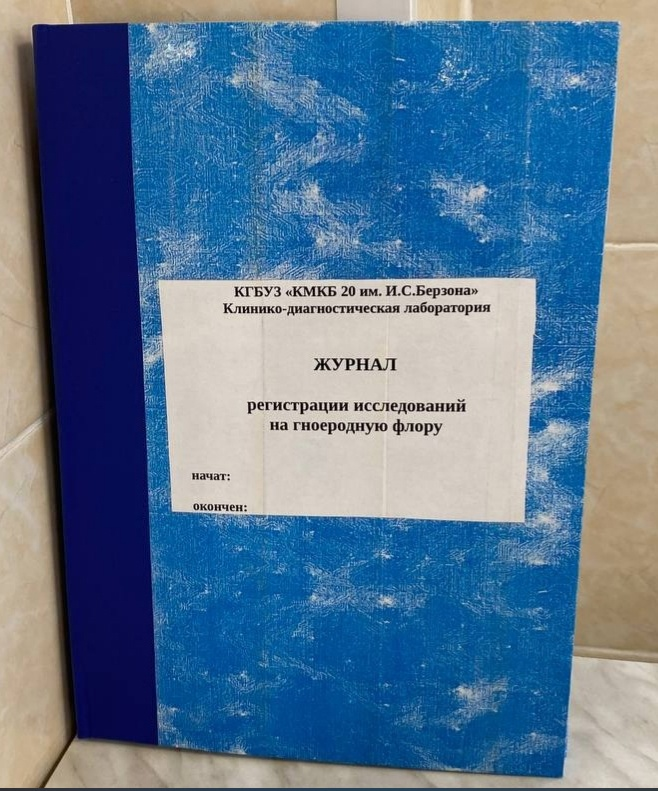 Посев раневого отделяемого происходит на кровяной агар, среду эндо, стрептококковый и сабуро. Посев производят методам штриха тампоном, на котором находится исследуемый материал (рис. 4).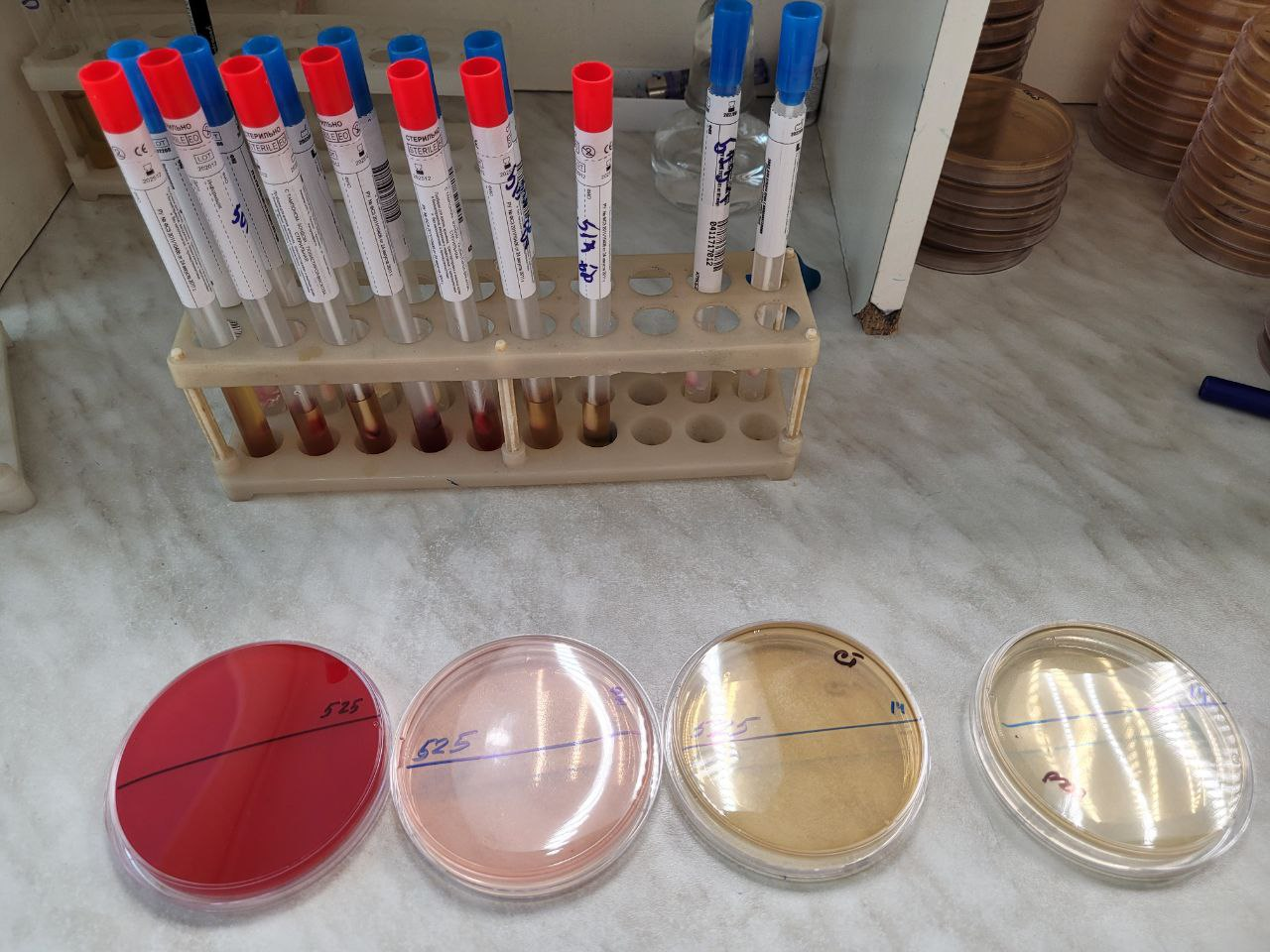 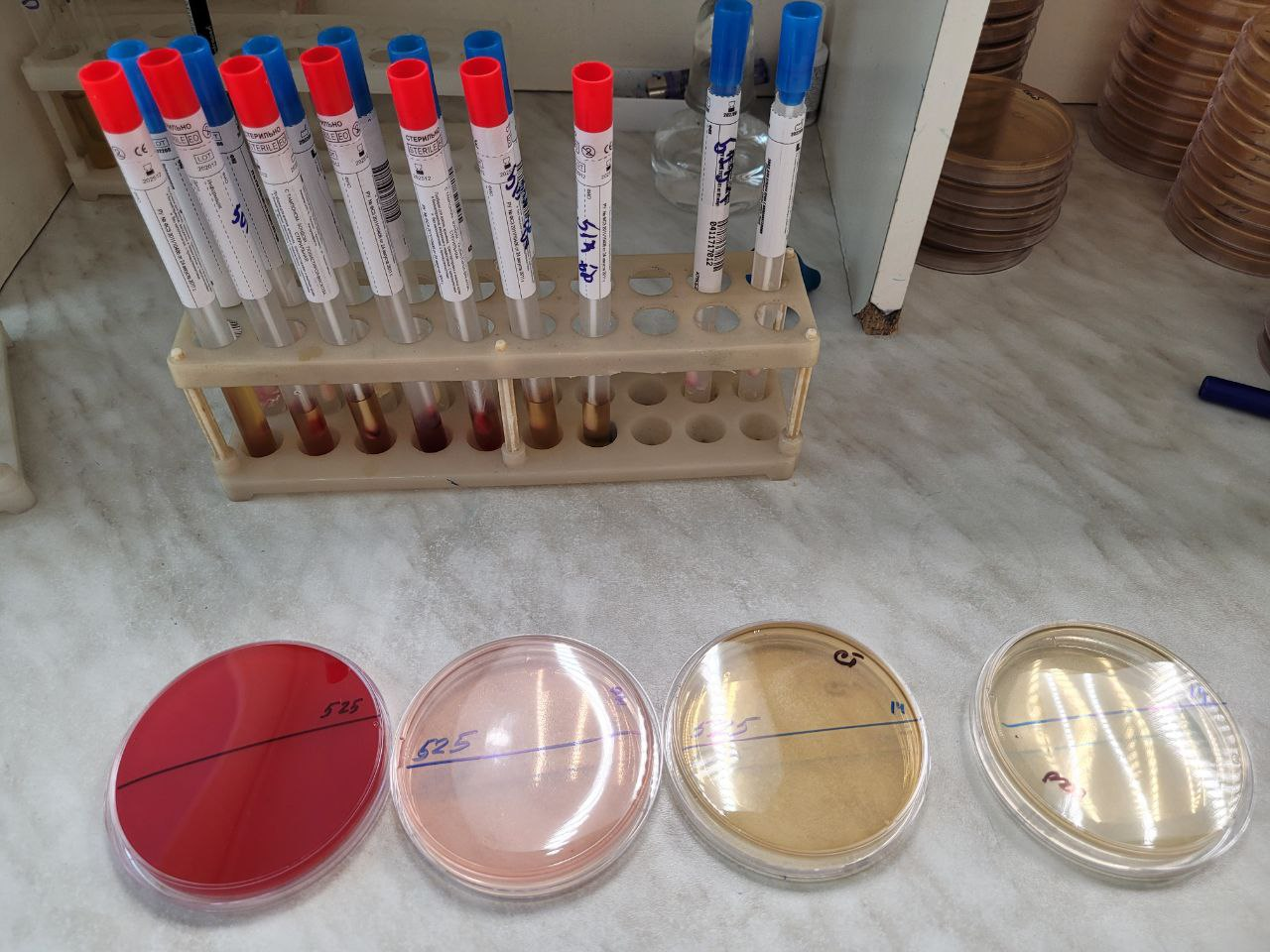 День 7 (15.06.2021)Посев материала на дифференциально-диагностические среды Ряд дифференциально-диагностических сред называют «Пестрые ряды». Для каждого микроорганизма в пестрый ряд входят определенные среды с углеводами и аминокислотами в составе (рис. 5).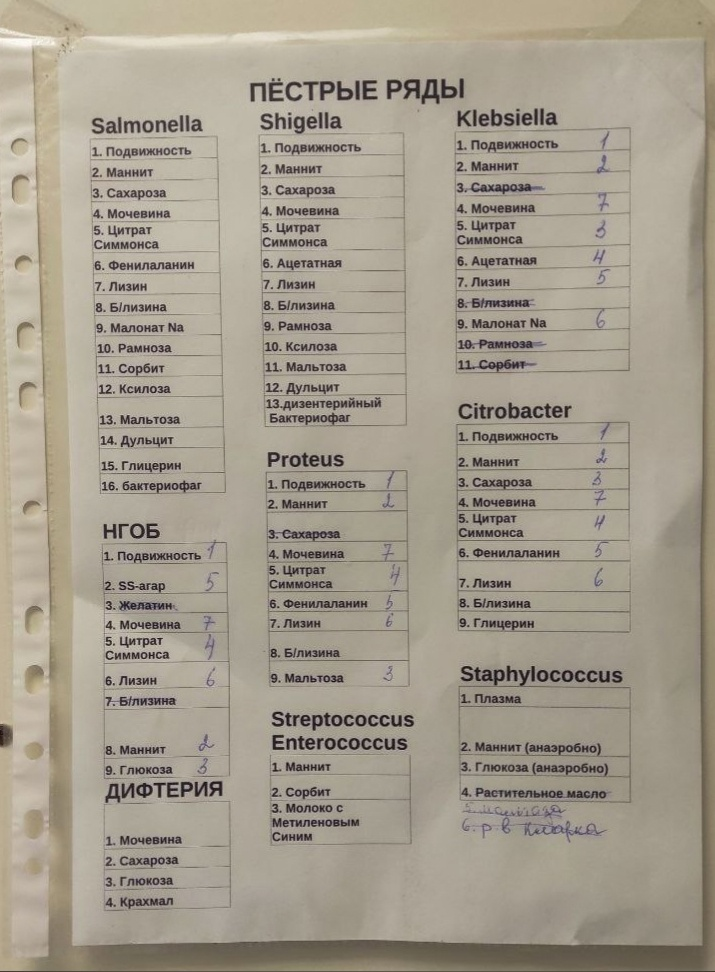 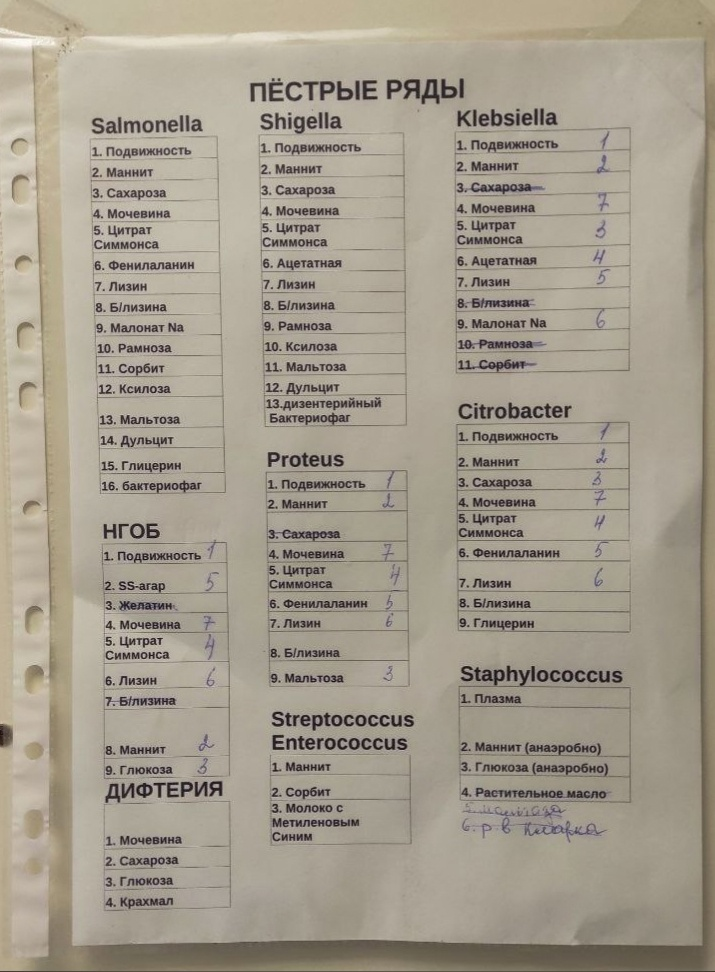 Перед посевом необходимо тщательно прогреть петлю над пламенем спиртовки. На петлю набрать культуру и аккуратно перенести в другую пробирку со средой. В зависимости от типа среды применяют различные методики посева. В жидкие среды сеют культуру, создавая микробную взвесь. На прямой столбик сеют методом укола среды насквозь, на скошенный столбик культуру на петле распространяют по поверхности агара зигзагом. День 8 (16.06.2023)Постановка антибиограммыПостановку антибиограммы применяют для определения чувствительности микроорганизма к антибиотикам. На чашку петри необходимо произвести посев микробной взвеси исследуемого материала стерильным тампоном в трех направлениях, тщательно заполняя всю площадь. Далее расставляют пропитанные антибиотиками диски в определенной последовательности в соответствии со схемой (рис. 6)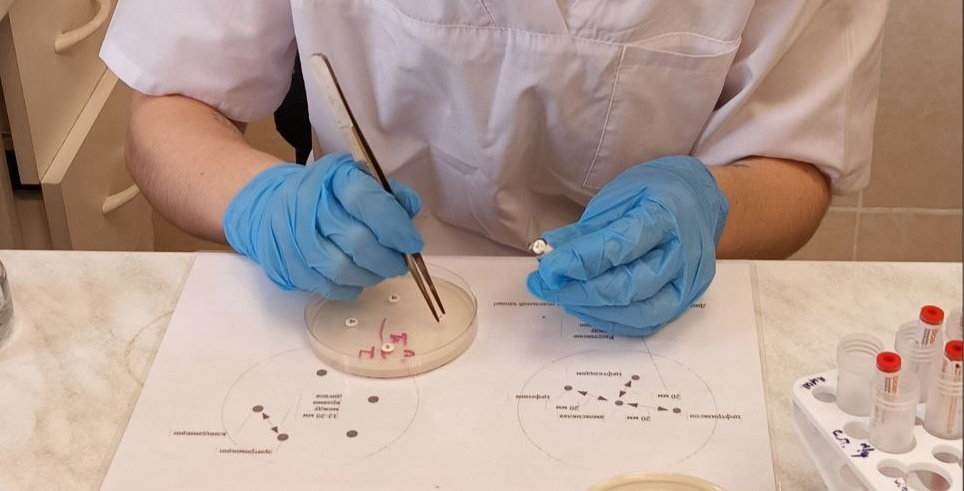 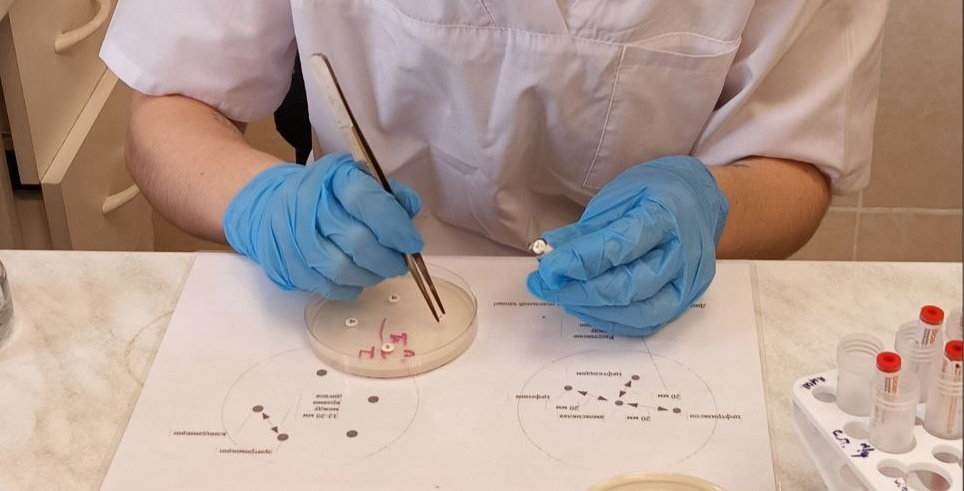 День 9 (17.06.2023)Методический день. ДезинфекцияЗаполнение дневника практики.Дезинфекция – это комплекс мероприятий, направленных на уничтожение микроорганизмов, способных вызвать инфекционные заболевания.В течении рабочего дня необходимо соблюдать технику безопасности. Во время работы с любым биологическим материалом, каждому  сотруднику необходимы СИЗ, для снижения риска инфицирования. Но, также бывают и несчастные случаи, которые необходимо предотвратить с помощью средств в аптечке, находящейся в каждой лаборатории. После окончания работы следует тщательно вымыть руки , а в соответствующих случаях вычистить зубы и прополоскать рот. Необходимо убрать свои рабочие места, закрыть и поставить в вытяжной шкаф все посуды с летучими и легковоспламеняющимися	веществами. Дезинфекция рабочего места в КДЛ регулируется в соответствии с МУ 3.5.1.3674-20. 3.5.1. Дезинфектология. Обеззараживание рук медицинских работников и кожных покровов пациентов при оказании медицинской помощи. Методические указания".День 10 (19.06.2023)Учет антибиограммыЕсли содержащийся в диске антибиотик эффективен против данного микроорганизма, он будет проникать в питательную среду, подавляя рост и размножение в определенном радиусе вокруг себя. Если же антибиотик неэффективен против данного микроорганизма, они будут свободно расти в непосредственной близости от диска. Диаметр зон с отрицательным ростом измеряется линейкой, данную величину сравнивают с таблицей и определяют чувствительность и резистентность бактерий к тому или иному антибиотику (рис. 7)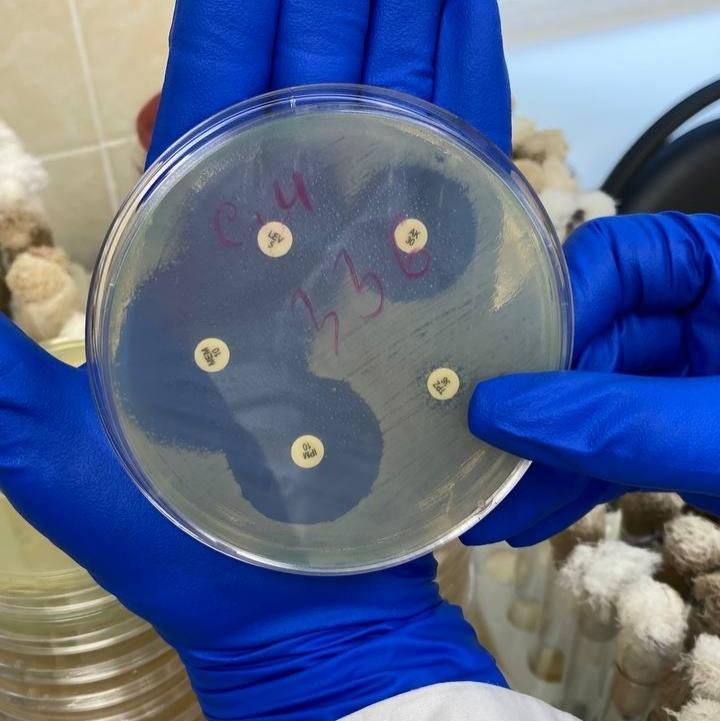 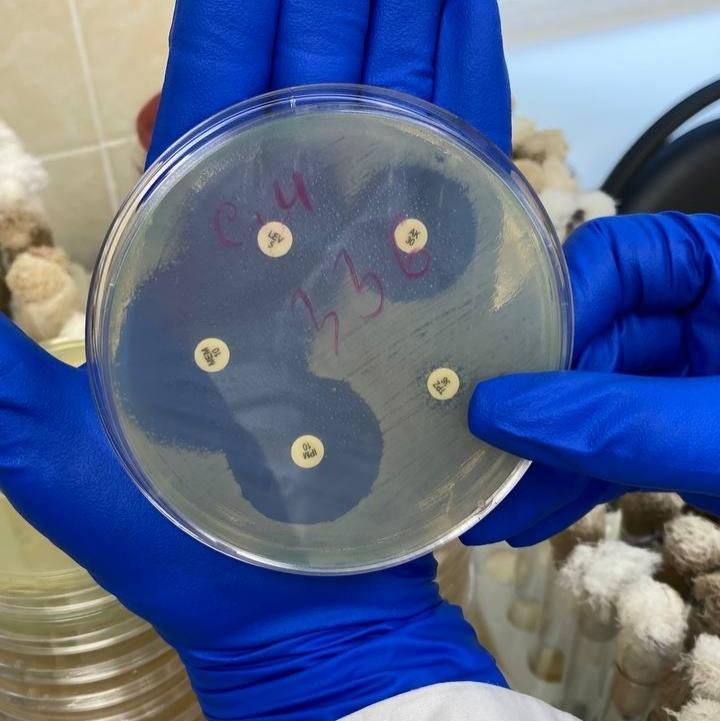 День 11 (20.06.2023)Окраска по ГрамуОкрашивание мазков по Граму применяется для дифференцировки бактерий в зависимости от сроения клеточной стенки. Грам-положительные бактерии имеют толстую клеточную стенку, что позволяет удерживать краситель внутри, они окрашиваются в сине-фиолетовый цвет. У Грам-отрицательных бактерий клеточная стенка намного тоньше, тем самым окрашиваются в красный цвет (рис. 8)Методика окрашивания:Приготовить фиксированный мазок;На мазок положить фильтровальную бумагу и налить 1-2 капли генцианвиолета и окрасить в течении 1 минуты;Удалить бумагу, слить краситель и не промывая мазок водой, налить раствор Люголя на 1 минуту;Краску слить и на мазок капнуть этиловый спирт на 30 секунд;Окрасить разведенным фуксином в течение 2-х минут;Промыть водой, окрасить и промикроскопировать.Гр(-) – красный; Гр(+) – синий. 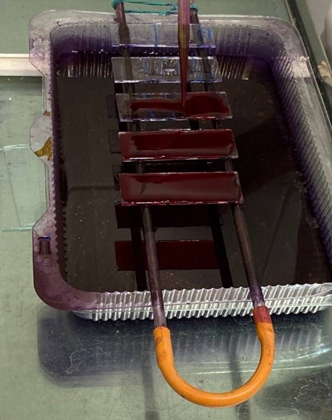 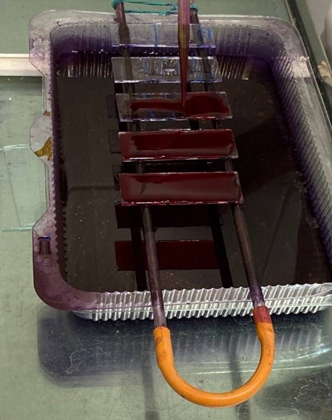 День 12 (21.06.2023)Постановка реакции агглютинацииРеакция агглютинации заключается в связывании антигена с атителом. Антигенами в рекции являются сами изучаемые микроорганизмы, антитела находятся в диагностических сыворотках. Данные сыворотки строго специфичны, это означает, что один диагностический набор подходит к одному определенному виду микроорганизмов (рис. 9)Методика постановки реакции:На предметном стекле обозначить 3 области: контроль А/т, опыт, контроль А/г.На зоны контроля антител и антигенов добавить по 1-2 капли диагностической сыворотки и микробной взвеси соответственно. На зону опыта нанести 1-2 капли диагностической сыворотки и аккуратно добавить исследуемую культуру, тщательно все перемешивая.Немного покачать предметное стекло в течении 1-2 минуты.Учет реакции начинается с контрольных зон, если на них не выпал осадоки не наблюдается помутнение, следует переходить к учету опытной зоны. Реакция агглютинации считается положительной при появлении мутного негомогенного облака или выпедения осадка, реакция является отрицательной при появлении гомогенного помутнения или при отсутствии каких-либо изменений.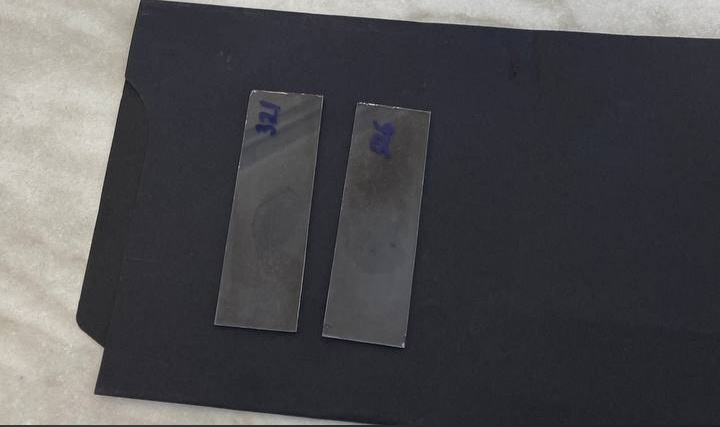 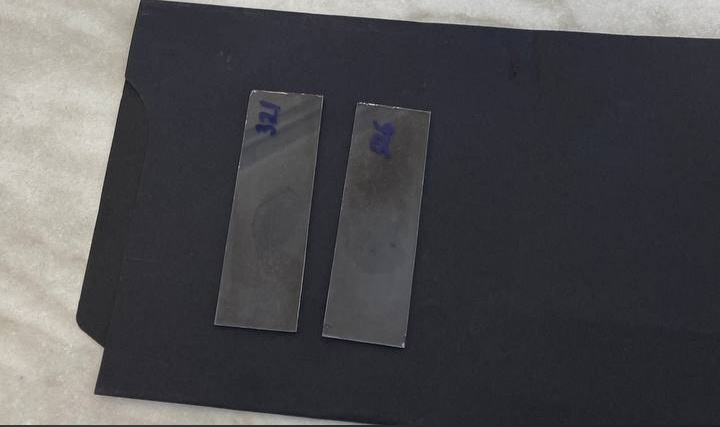 Лист лабораторных исследованийОТЧЕТ ПО ПРОИЗВОДСТВЕННОЙ  ПРАКТИКЕФ.И.О. обучающегося 	Ушакова Анна Алексеевна_					группы 324   специальности  Лабораторная диагностикаПроходившего (ей) производственную (преддипломную) практику с «08» июня 2023г по «21» июня 2023гЗа время прохождения практики мною выполнены следующие объемы работ:1. Цифровой отчет2. Текстовой отчетОбщий руководитель практики                              	     	Стрекалева О.Е							  (подпись)                              (ФИО)М.П. организацииХАРАКТЕРИСТИКА___________________Ушакова Анна Алексеевна___________________ФИОобучающийся (аяся) на _3_ курсе  по специальности   Лабораторная диагностикауспешно прошел (ла)  производственную практику по профессиональному модулю          Проведение лабораторных микробиологических исследованийМДК      Теория и практика  лабораторных микробиологических и иммунологических исследованийв объеме_108_ часов с  «08» июня 2023г.  по «21» июня  2023г.в организации Красноярская межрайонная клиническая больница №20 имени И.С.Берзонанаименование организации, юридический адресЗа время прохождения практики«21» июня  2023 г.Подпись непосредственного руководителя практики                      /Альтергот Е.В / Медицинский лабораторный техникПодпись общего руководителя практики                    /Стрекалева О.Е / Заместитель главного врача по работе с сестринским персоналомМ.П.                                                    Аттестационный лист производственной практикиСтудент (Фамилия И.О.)  			Ушакова А.А			Обучающийся на __3__  курсе по специальности 31.02.03 «Лабораторная диагностика»  при прохождении производственной практики по ПМ 04 Проведение лабораторных  микробиологических и иммунологических исследованийМДК 04.01 Теория и практика  лабораторных микробиологических и иммунологических исследований с _________ 20__г. по __________ 20__г.     в объеме ____108___ часовв организации______________________________________________________освоил  общие компетенции  ОК 1 – ОК 14 __________________________________________________________________ освоил профессиональные компетенции   ПК 4.1, ПК 4.2, ПК 4.3, ПК 4.4Дата                      _______________               Ф.И.О. ______________________(подпись общего руководителя производственной практики  от  организации)МП организацииДата                    методический руководитель ________  Ф.И.О.________________                                                                             (подпись)МП учебного отдела№Наименование разделов и тем практикиНаименование разделов и тем практикиВсего часов1Ознакомление с правилами работы в  бак лабораторииОзнакомление с правилами работы в  бак лаборатории62 Подготовка материала к микробиологическому исследованиям: прием , регистрация биоматериала Подготовка материала к микробиологическому исследованиям: прием , регистрация биоматериала33Приготовление питательных сред  общеупотребительных, элективных, дифференциально-диагностических.Приготовление питательных сред  общеупотребительных, элективных, дифференциально-диагностических.34Микробиологическая диагностика возбудителей инфекционных заболеваний (гнойно-воспалительных, кишечных)Микробиологическая диагностика возбудителей инфекционных заболеваний (гнойно-воспалительных, кишечных)205Дисбактериоз. Этапы исследования .Дисбактериоз. Этапы исследования .225 Иммунодиагностика : РА, РП, РСК,РИФ Иммунодиагностика : РА, РП, РСК,РИФ66  Утилизация отработанного материала, дезинфекция и стерилизация  использованной лабораторной посуды, инструментария, средств защиты.  Утилизация отработанного материала, дезинфекция и стерилизация  использованной лабораторной посуды, инструментария, средств защиты.6Вид промежуточной аттестацииВид промежуточной аттестацииДифференцированный зачет6ИтогоИтогоИтого72№ п/пДатаЧасыОценкаПодпись руководителя108.06.202308:00 — 14:00209.06.202308:00 — 14:00310.06.2023Методический день412.06.202308:00 — 14:00513.06.202308:00 — 14:00614.06.202308:00 — 14:00715.06.202308:00 — 14:00816.06.202308:00 — 14:00917.06.2023Методический день1019.06.202308:00 — 14:001120.06.202308:00 — 14:001221.06.202308:00 — 14:00ИсследованияитогИсследования123456789101112итогПриготовление питательных сред для культивирования патогенных кокков, возбудителей кишечных инфекций, ВКИ.4253216Изучение культуральных, морфологических свойств27213431162529183Изучение сахаролитической, протеолитической, гемолитической активности15323624443729217Серодиагностика, РА77РПРСКРИФРНГАУтилизация отработанного материала, дезинфекция и стерилизация использованной лабораторной посуды, инструментария, средств защиты.42292134323224214Участие в проведении внутрилабораторного контроля качества лабораторных исследований№Виды работКоличество1Изучение нормативных документов, регламентирующих санитарно-противоэпидемический режим в КДЛ.72Прием, маркировка, регистрация биоматериала.503Приготовление питательных сред для культивирования патогенных кокков, возбудителей кишечных инфекций, ВКИ.164Изучение культуральных, морфологических свойств исследуемой культуры.1835Изучение сахаролитической, протеолитической, гемолитической активности исследуемой культуры.2176Серодиагностика. РА77РП08РСК09РИФ010РНГА011Утилизация отработанного материала, дезинфекция и стерилизация использованной лабораторной посуды, инструментария, средств защиты.21412Участие в проведении внутрилабораторного контроля качества лабораторных исследований.0Умения, которыми хорошо овладел в ходе практики: посев первичного биоматериала,посев на цветные ряды, постановка и учет антибиограммы, окраска по ГрамуСамостоятельная работа: Посев первичного биоматериала, посев на цветные ряды,регистрация биоматериала, посев на стерильность крови, постановка антибиограммы,Посев на цветные ряды.Помощь оказана со стороны методических и непосредственных руководителей:Помощь оказана в полной мере.Замечания и предложения по прохождению практики: Нет№ ОК/ПККритерии оценкиБаллы0-2ПК 4.1,ОК 13, ОК 12,Работа с нормативными  документами и приказами.ПК 4.1, ПК 4.2,ОК 1, 9Организация рабочего места для проведения микробиологических исследований.ПК 4.1,ОК 13, ОК 12Прием, регистрация биоматериала.ПК 4.1, ПК 4.4,ОК 13, ОК 12Прием, регистрация биоматериала.ПК 4.1, ПК 4.4,ОК 13, ОК 12Приготовление общеупотребительных питательных сред, приготовление дифференциально-диагностических средПК 4.2,ОК 1, 2, 3, 6, 7, 8Техника посевовПК 4.1, ПК 4.2,ОК 1, 6, 9Изучение культуральных свойств м/оПК 4.1, ПК 4.2,ПО, ОК 1, 6, 9Изучение биохимических свойств  м/оПК 4.2Проведение лабораторных микробиологических и иммунологических исследований биологических материалов, проб объектов внешней среды и пищевых продуктов; участие в контроле качества.ПК 4.1, ПК 4.4,ОК 13, ОК 11, 12Регистрация результатов исследования.ПК 4.1, ПК 4.4,ОК 13, ОК 11, 12Проведение утилизации отработанного материала, дезинфекции и стерилизации использованной лабораторной посуды, инструментария, средств защиты.№ п/пЭтапы  аттестации производственной практикиОценкаОценка общего руководителя  производственной практикиДневник практикиПромежуточная аттестацияИтоговая оценка по производственной практике